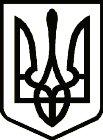 УКРАЇНАСРІБНЯНСЬКА СЕЛИЩНА РАДАРІШЕННЯ(тринадцята сесія восьмого скликання )24 грудня 2021 року     								смт СрібнеПро внесення змін до рішеннядругої сесії восьмого скликання  селищної ради від 23.12.2020 "Про місцевий бюджетСрібнянської селищної територіальної  громади на 2021рік"(25530000000)
(код бюджету)Відповідно до частини 7 статті 78 Бюджетного кодексу України, керуючись статтею 25, пунктом 23 частини 1 статті 26, статею59,73 Закону України "Про місцеве самоврядування в Україні",  селищна рада вирішила:        1. Внести зміни до рішення другої сесії восьмого скликання селищної  ради  від 23.12.2020 "Про місцевий бюджет Срібнянської селищної територіальної  громади  на 2021 рік", а саме:Пункти 1-2  викласти в новій редакції:        “1.  Визначити на 2021 рік: доходи селищного бюджету у сумі 104 147 871,70 гривень, у тому числі доходи загального фонду селищного бюджету – 102 330 831,70 гривень та доходи спеціального фонду селищного бюджету – 1 817 040 гривень згідно з додатком 1 до цього рішення;видатки селищного бюджету у сумі  112 858 174,50 гривень, у тому числі видатки загального фонду селищного бюджету – 108 107 261,51 гривень та видатки спеціального фонду селищного бюджету – 4 750 912,99 гривень;повернення кредитів до селищного бюджету у сумі 59 100 гривень, у тому числі повернення кредитів до спеціального фонду селищного бюджету – 59 100 гривень;надання кредитів з селищного бюджету у сумі 159 100 гривень, у тому числі надання кредитів із загального фонду селищного бюджету – 100 000 гривень та надання кредитів із спеціального фонду селищного бюджету –        59 100 гривень;профіцит за загальним фондом  селищного бюджету у сумі 2 465 967,99   гривень згідно з додатком 2 до цього рішення;дефіцит за спеціальним фондом селищного бюджету у сумі 2 465 967,99   гривень згідно з додатком 2 до цього рішення;оборотний залишок бюджетних коштів селищного бюджету у розмірі       39 185 гривень, що становить 0,04 відсотки видатків загального фонду селищного бюджету, визначених цим пунктом.”“2. Затвердити бюджетні призначення головним розпорядникам коштів  селищного бюджету на 2021 рік у розрізі відповідальних виконавців за бюджетними програмами згідно з додатками 3,4 до цього рішення.”1.2. В пункті 5 цифри "12 436373,10" замінити на "12 836 115,97".       2. Додатки № 1-3, 5-7 до рішення другої сесії восьмого скликання  селищної  ради від 23.12.20 року “Про місцевий бюджет Срібнянської селищної територіальної  громади  на 2021 рік” викласти  у новій редакції. Додатки № 1-7 до цього рішення є його невід’ємною частиною.       3.Контроль за виконанням цього рішення покласти на постійну комісію селищної ради з питань бюджету, соціально-економічного розвитку та інвестиційної діяльності.    Селищний голова                                                            Олена ПАНЧЕНКО